“Out of the Woods and Into the Light” July 29th – July 31st 2016Unity of NY Summer Stacation Retreat 2016 REGISTRATION FORMA separate registration form is required for each retreatant.  Please return completed forms to: Unity of New York, 225 W 99th Street, New York, NY 10025FULL PAYMENT of $195.00 IS DUE BY JULY 22, 2016. REFUND POLICY:To receive full refund, cancellation must be made by JULY 1, 2016. NO REFUND WILL BE GIVEN AFTER JULY 1, 2016.PLEASE COMPLETE THE FOLLOWING INFORMATION IN FULL: (PRINT CLEARLY)Name(s):____________________________________________________________________________________________________Street Address: ______________________________________________________________________________________________City, State, ZIP: ______________________________________________________________________________________________Phone (main): _________________________Cell: __________________________________________________________________Email: ______________________________________________________________________________________________________PLEASE CHECK THE FOLLOWING AS THEY APPLY:SPECIAL REQUESTS:[  ] I have special dietary considerations (please explain below):      [  ] Vegan	[  ] Vegetarian	[  ] Gluten-Free    Please specify any other: _____________________________________________[  ] I require handicap access (please explain) _______________________________________________________________________PAYMENT:[  ] Full retreat payment $195.00 enclosed[  ] Non-refundable $50.00 deposit enclosed  [  ] Check enclosed (made payable to Unity of New York, please reference Summer 2016 Stacation Retreat) [  ] Cash (received by) _______________________________________________________________________Date: ______________[  ] Charge to Credit Card:  Card#: _________________________________________________________________________________      			Expiration Date: ________________  	Security Code: _______________Signature (required):________________________________________________________________________Date: _______________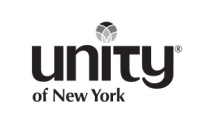 Unity of New York ~ 225 W99th Street, New York, NY 10025 ~ www.unityofnewyork.org